Муниципальное автономное дошкольное образовательное учреждениедетский сад №4 «Лебедушка»г. Южно-СахалинскаОпыт работы:Тема: Мини-музей в ДОУ-как средство      патриотического воспитания.                                                                     Выполнила: воспитатель МАДОУ №4                                                                                           Силаева Нина Юрьевна                                                               ВВЕДЕНИЕДошкольный возраст яркая, неповторимая страница в жизни каждого человека. Именно в этот период начинается процесс социализации, устанавливается связь ребенка с ведущими сферами бытия: миром людей, природы, предметным миром, закладывается фундамент здоровья.  Поэтому я хочу поделиться опытом работы по созданию мини-музеев.   Что же такое мини-музей?   Мини-музей – это музей в детском саду, который занимает очень небольшое пространство. Это может быть групповое помещение, спальни, раздевалки. Он создан для маленьких посетителей и открыт для них постоянно, не отвечает строгим требованиям, которые предъявляются к настоящим музеям. Но все же большинство детских садов создают небольшие, уютные, в чем-то даже домашние мини-музеи.   В условиях детского сада невозможно создать экспозиции, соответствующие требованиям музейного дела. Поэтому музеи в детском саду называют «мини-музеями». Часть слова «мини» отражает и возраст детей, для которых они предназначены, и размеры экспозиции, и определенную ограниченность тематики. Назначение музея – патриотическое воспитание дошкольников, суть которого состоит в том, чтобы взрастить в детской душе семена любви к родной природе, родному дому и семье, истории и культуре своей страны, ко всему, что создано трудом родных и близких людей – тех, кого зовут соотечественниками.Важно, что в их создании принимают участие сами ребята, их родители, бабушки, дедушки, братья, сестры. Дошкольники чувствуют свою причастность к мини-музеям: они участвуют в обсуждении его тематики, приносят из дома экспонаты, помогают в оформлении экспозиции, выполняют разные поделки, собирают коллекции. В настоящих музеях трогать ничего нельзя, а вот в мини-музеях не только можно, но и нужно! Их можно посещать каждый день, самому менять, переставлять экспонаты, брать их в руки и рассматривать. В обычном музее ребенок — лишь пассивный созерцатель, а здесь он — соавтор, творец экспозиции. Причем не только он сам, но и его папа, мама, бабушка и дедушка. Каждый мини-музей — результат общения, совместной работы воспитателя, детей и их семей. Музеи становятся интерактивными, где детям разрешается прикасаться к экспонатам. Тематика мини-музеев может быть различна. При оформлении музея очень ответственно подошли к дизайну его каждого уголка, старались сделать интерьер гармоничным и уютным, вложили материальные средства и собственные силы. И в результате мини - музеи стали «изюминкой» группы детского сада. Его посещают наши воспитанники, дети из других групп детского сада. Посещение музея для детей – это особое событие, почти праздник. Актуальность.Для чего вообще создают мини-музеи в детском саду? Создание музеев в детском саду на сегодняшний день очень актуально. Ну, во-первых: потому, что мы живем в регионе, удаленном от культурных центров, где размещено большее количество музеев; во-вторых, многие родители считают, что дошкольникам еще рано посещать такие учреждения, и поэтому родителям не приходит в голову идея такой экскурсии.  Каждый мини-музей-результат общения, совместной работы воспитателя, детей и их семей. Мини-музей расширяет кругозор дошкольников, дает возможность обогатить знания детей об окружающем мире и культуре, народным творчеством и традициями.Время заставляет нас искать и разрабатывать инновационные подходы в воспитании и образовании детей.   Всестороннее развитие дошкольника – одна из сложных задач, стоящих перед педагогом. Для каждого воспитателя всегда актуален вопрос о том, как найти такие формы работы с детьми – дошкольниками, которые позволяют заложить хорошую основу гармоничного развития личности ребенка, расширить его кругозор, эстетический вкус. Широкий кругозор не только облегчает процесс познания, но и активизирует мыслительные процессы, воображение, фантазию, а также развивает творческое отношение к миру. Ни кругозор, ни эстетический вкус не являются врождёнными качествами человека, они складываются и развиваются в процессе воспитания, под влиянием той среды, в которой растёт ребёнок, а также целенаправленной работы педагогов и родителей. Эти задачи можно успешно решать в рамках организации мини-музеяСтановлению ребёнка как самостоятельного и инициативного субъекта деятельности способствует организация занятий в форме партнёрской деятельности взрослого с детьми, предполагающее исследование вещей и явлений окружающего мира, доступное и привлекательное для детей, где дети получают возможность проявить собственную познавательную активность. Самые ценные и прочные знания добываются самостоятельно, в ходе собственных творческих изысканий. Поэтому возникла необходимость внедрения инновационной формы работы, которая обеспечивает повышение уровня развития познавательной активности у детей, а также рост личностного потенциала воспитанников. Так мини-музей стал неотъемлемой частью образовательного процесса и развивающей среды нашей группы.Мини-музей способствует полноценному развитию интегративных качеств воспитанников, так как при организации образовательной работы в музее необходима организация разных видов детской деятельности и, соответственно, интегрированное решение задач разных образовательных областей. Музей: Развивает познавательные способности и познавательную деятельностьДает возможность обогатить знания дошкольников об окружающем миреВоспитывает уважение и положительное отношение к духовно-нравственным ценностям через ознакомление дошкольников с историей, культурой, народным творчеством, народными традициями;Воспитывает патриотические чувства. Цель создание мини-музея:-предоставить возможность прикоснуться к культуре с помощью создания музейных экспозиции в ДОУ.-обогащение воспитательно-образовательного пространства новыми формами работы с детьми и их родителями.Задачи:Для достижения данной цели нам необходимо решить задачи, которые определяются темой, содержанием и назначением мини-музея.Обогащение предметно-развивающей среды ДОУФормирование у дошкольников представления о музееРасширение кругозора дошкольниковФормирование проектно-исследовательских умений и навыковФормирование умения самостоятельно анализировать и систематизировать полученные знанияРазвитие творческого и логического мышления, воображенияФормирование активной жизненной позицииВовлечение родителей (семей воспитанников) в жизнь детского сада.Развитие речи и расширение словарного запаса .Развитие познавательных способностей и исследовательской деятельности.Формирование активной жизненной позиции.Активизация взаимодействия с родителями  Мини-музей в детском саду является первым источником приобщения детей к сокровищам культуры, истории, искусства. Решается проблема социализации подрастающего поколения. Является частью образов процесса. Ориентирует на проявление творческой активности посетителя, т.е. ребёнка. Мини-музеи в детском саду дают ребёнку возможность экспериментировать, синтезировать полученные знания, развивать творческие способности и коммуникативные навыки. Реализуется принцип интенсивности – приобретение опыта личного соприкосновения с реальностью истории и культуры через предметный мир («музей – лаборатория, музей – театр, музей – новое пространство»).Педагогические функции мини музеев:образовательная;развивающая;просветительская;воспитательная.Принципы:наглядность;доступность;динамичность;содержательность;обязательное сочетание предметного мира музея с общеобразовательной программой;последовательность ознакомления детей с музейными коллекциями;гуманизм;поощрение детских вопросов и фантазий при восприятии;активность детей в усвоении музейного наследия;подвижность структуры занятий-экскурсий;Развитие патриотических чувств у дошкольников. Всю работу по созданию мини-музеев можно разделить на 3 этапа.Подготовительный этапПрактическийЗаключительныйРассмотрим подробнее каждый этап создания мини-музея. Итак, ПОДГОТОВИТЕЛЬНЫЙ ЭТАПВыбор темы и названия (например «Музей космоса»)Разработать модель или схему будущего музея. Это не значит, что нужно привлекать профессиональных архитекторов или художников, это значит, что педагогам надо включить свою фантазию и, конечно, необходимо привлечь родителей и детей.Выбор места, в котором он будет находиться (это могут быть групповое помещение, раздевалка, холлы)Определить содержания экспозиции: надо подумать, какое оборудование вы будете использовать при создании мини-музея, какие материалы вам пригодятся, какие экспонаты вы будете выставлять, на какие предметы обратите особое внимание.Рассмотреть варианты участия в создании музея детей и родителей. Например, на первом этапе родители являются основными источниками организации музея; на втором- принимают участие в изготовлении новых экспонатов, проводят беседы с детьми.Определить перспективы развития. Например, в первую неделю необходимо внести в экспозицию те изменения и дополнения, которые помогли бы наиболее полно раскрыть тему и способствовали реализации поставленной цели. Во вторую неделю вы предлагаете рассмотреть вопросы, связанные с происхождением экспонатов, следовательно, необходимо и изменение содержания экспозиции.ПРАКТИЧЕСКИЙ ЭТАПОпределение темы и содержания экскурсии.Составление плана экскурсии.Целенаправленный показ экспозиций или общая экскурсия (например экскурсия только в библиотеку музея или полностью ко всем экспонатам).Общение с посетителями с целью обобщения полученной информации и ответов на вопросы.  При организации мини-музея следует помнить, что содержание, оформление и назначение мини-музея обязательно должно отражать специфику возраста детей определенной группы.  Например, мы хотим создать мини-музей. Во-первых, мы определяем тему. Пусть будет мини-музей «Друзья моей души». Далее определяем цель создания мини-музея: это знакомство дошкольников с различными книгами, историей их создания, значением в жизни человека, воспитание интереса к чтению.  Что мы можем сделать на первом этапе? Можем ли мы быстро организовать музей? Конечно, можем. Надо предложить детям принести свои любимые книги, обратиться за помощью к родителям.  Следующим нашим шагом будет создание экспозиции. Центром экспозиции может стать изображение книги и особым образом оформленная надпись с его названием. Вокруг композиционного центра на подставках и полочках можно расставить   разнообразные виды книг и другие экспонаты. По ходу работы мини-музея экспозиция будет пополняться и расширяться. Это дает нам возможность познакомить детей с историей возникновения не только книги, но и самой письменности, узнать, на чем писали в древности, чем писали, как создавались первые книги, как делают книги сегодня.  А также в музее можно организовать «Библиотеку», «Книжкину больницу» и уголок самостоятельной деятельности «Сделай сам».ЗАКЛЮЧИТЕЛЬНЫЙ ЭТАП,Итак, музей мы сделали, теперь необходимо подвести итоги:Что было сделано?Что понравилось больше всего?Что нового узнали? Что хотели бы еще узнать? С кем можем поделиться полученными знаниями?Анкетирование. (приложение)                                           Ожидаемые результаты:Повышается воспитательно-образовательный эффект от использования такой формы работы: так, у детей увеличился уровень познавательной активности, появился интерес к занятиям не только в мини-музее, но и на других занятиях, дети стали задавать больше вопросов, искать совместно с родителями ответы на них.Нельзя также забывать, что ведущей деятельностью дошкольников является игра, поэтому в каждом уголке музея организован уголок самостоятельной деятельности, где у детей есть возможность поиграть. Тема музея сама подскажет, какие могут быть игры: сюжетно-ролевые, игры-драматизации, театрализованные игры, дидактические, интеллектуальные или творческие.Итогом работы по организации мини-музея стал результат общения, совместной работы воспитателя, детей и их семей и других педагогов ДОУ, а также обогащение и разнообразие образовательного процесса, и создание условий для развития познавательной активности детей.Анализ проведенной работы в форме организации мини - музея в ДОУ показал необходимость продолжать работу в данном направлении, используя формы эффективного педагога и семьи, способствующий успешной социализации ребёнка – дошкольника, формированию его социальной компетентности.Родители с огромным удовольствием откликнулись на идею создания мини-музея, для них, также как и для детей, это было новое и интересное дело. Они с азартом помогали собирать экспонаты, внося свои советы и пожелания по продолжению работы мини-музеев.  Все это способствовало стимулированию познавательной активности дошкольников, сблизило родителей и детей, сделало их настоящими партнерами.Опыт создания мини-музея в нашем саду: В нашем саду создаются мини музеи в группе, в холле детского сада, в кабинетах дополнительного образования ИЗО, физической культуры. Мини- музеи могут посещать все воспитанники нашего детского сада, родители и гости нашего сада. В холле нашего детского сада был создан мини-музей родного края «Наша малая родина Сахалин». К созданию мини музея была привлечена одна из студий графического дизайна, которая изготовила и установила тематическую инсталляцию "Берег моря с кораблем" в холле сада. Профессиональные фотографы для оформления фотовыставки поделились своими снимками морских животных, обитающих в морских водах Сахалина. Кроме того, были закуплены столы для работы с кинетическим песком, который абсолютно безопасен и соответствует всем санитарно-гигиеническим требованиям для использования в работе с дошкольниками. Также был установлен интерактивный пол, который сегодня служит отличным дополнением для тематических занятий по экологическому воспитанию. Основная цель этого мини музея: создание условий для воспитания экологической культуры и развития познавательных и творческих способностей детей на основе любви к малой Родине.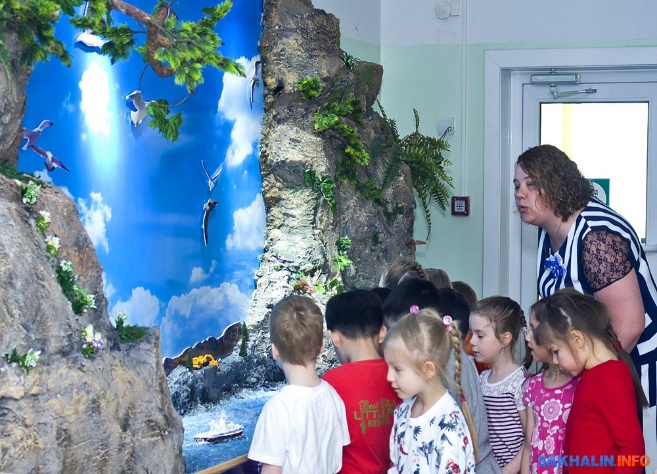 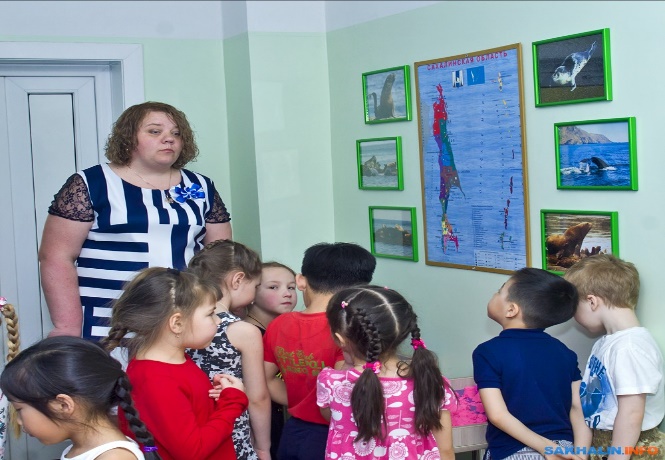 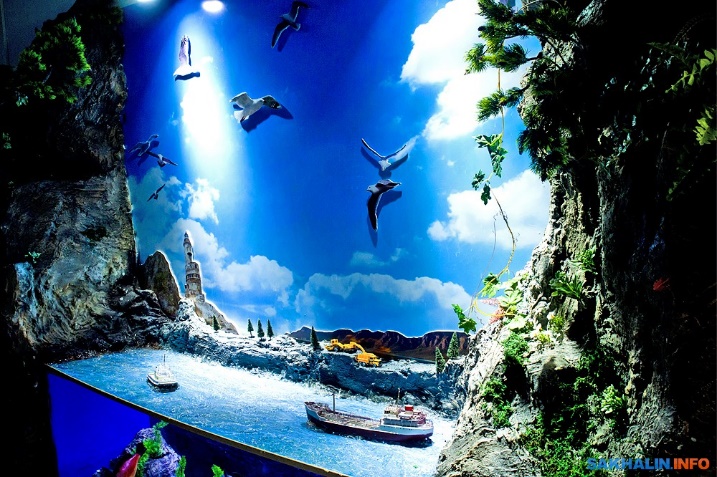  На экскурсии воспитанники сада не только с большим любопытством рассматривали экспонаты мини музея, но и на перебой отвечали на вопросы, которые были связаны с флорой и фауной области. С интересом узнали о "Красной книге", в которую занесены отдельные морские животные, обитающие у берегов Сахалинской области. Кроме того, мальчишки и девчонки даже называли этих животных. Кульминацией экскурсии стала возможность вылепить своими руками из кинетического песка морских обитателей.В нашей группе создан мини музей, в котором меняется экспозиция к знаменательным датам «День Победы», «Наша Армия сильна», «Космос»; к тематическим неделям: «Волшебный магнит», «Насекомые», «Друзья моей души», «Патриотическое воспитание в ДОУ», «Экологии», «Художественно-эстетическое воспитание».  Особо хотелось рассказать о экспозиции в мини-музее, посвященной Дню Победы в Великой отечественной войне. Очень трогательно и животрепещуще проходит эта экспозиция. Ведь почти в каждой семье есть родственник, который участвовал в этом трагическом событии в истории нашей Родины. В этой тематике заложен огромный потенциал по патриотическому воспитанию детей, формированию гордости за свою Отчизну и народ, воспитание гражданина своей страны. Родители совместно с детьми приносили семейные альбомы с фотографиями военных лет, открытки, медали, предметы связанные с войной, находили книги о войне, макеты памятников, макеты сражений, поделки. Никто не остался равнодушным.  Мини-музей «Наша Армия сильна», посвящён празднику День защитника отечества.  К сожалению, мало кто знает историю праздника – 23 февраля, в связи, с чем он был установлен.  Этот мини-музей является отличной возможность воспитать чувство гордости за свой народ, за армию, Родину… Вызвать желание быть похожими на смелых и отважных воинов своей страны.  Цель деятельности музея: развивать интерес к историческому  прошлому России; расширить представления детей о Российской Армии, о видах войск, о людях военных профессий, способствовать развитию речи детей, развивать обогащение словарного запаса у детей новыми словами.  чувство патриотизма у дошкольников ;воспитывать любовь к Родине. Использование потенциала музея в образовательной и воспитательной деятельности детского сада формирует современного национального воспитательного идеала- высоконравственного, творческого, компетентного гражданина России, принимающего судьбу Отечества как свою личную, осознающего ответственность за настоящее и будущее своей страны. Перед праздником День космонавтики в мини-музее выставляется экспозиция «Космос»  На тематической неделе «Маленький исследователь» мы с детьми углубились в тему «Магнит». Проводили эксперименты, смотрели презентации, играли в игры с магнитом. В мини-музее собрали экспозицию «Волшебный магнит». Тема изучения магнита и его применение стала актуальной. Магнит - доступный для ребенка и универсальный материал, широко применяется в детских игрушках, в конструкторах. Дети активно работают с магнитом, но, несмотря на это, у них недостаточно знаний о магнитах, его свойствах и использовании. У детей есть желание и необходимость пользоваться предметами, изготовленными из магнита. Для этого заинтересовать родителей совместной экспериментальной деятельностью с детьми, вовлечь в выполнение творческих домашних заданий, привлечь к активному участию в обогащении мини-музея, воспитывать жизненную активность у детей и родителей.Цель создания экспозиции: Развитие познавательной активности ребенка в процессе формирование представлений о магните, его свойстве и использование в медицине, технике, быту и в группе.    На тематической неделе, посвященной патриотическому воспитанию дошкольников, в нашей группе был организован музей «Русская Изба». Этому музею отведена отдельный уголок. В нашем музее дети могут ознакомиться с предметами быта, которые использовал русский народ в деревне на Руси. Воспитанники могут не только посмотреть, но и сами поработать с этими предметами, что позволяет глубже проникнуться в дух того времени.На неделе, посвященной художественно- эстетическому воспитанию был создан мини-музей «Народное творчество».Цель данного мини-музея - показать детям главную достопримечательность истории малой Родины - человека, который живет рядом, пробудить в ребенке чувство любви к Родине через создание особой среды, позволяющей знакомиться с культурным прошлым России. Наш мини –музей был создан совместно детьми с их родителями. Педагоги детского сада с удовольствием проводят экскурсии детей, пользуются экспонатами для своих занятий.   Мини-музей в ДОУ можно создавать разные. Создание мини-музеев помогает приобщать детей к истокам народной и национальной культуры, способствует сохранению народных традиций, воспитанию чувства патриотизма и духовности. Знакомство с музеем позволяет развивать у дошкольников способности к эстетическому созерцанию и сопереживанию, формировать уважение к другим культурам, потребность и способность самостоятельно осваивать окружающий мир.Возможные трудности при использовании мини- музея и пути их преодоления.Конечно, при создании мини-музея можно столкнуться с определенными трудностями, такими как: недостаточная материальная база, высокие требования, предъявляемые к педагогу (а именно, воспитатель должен попробовать себя в роли дизайнера, художника, экскурсовода, музееведа и историка). (Приложение)Выводы:Таким образом, экспозиция музея позволяет вести разноплановую работу с детьми, применять различные методики, использовать материалы для всех видов занятий.Возникающий интерес у детей к посещению музея оказывает влияние на расширение их общего кругозора, желание узнать о других, существующих музеях. В результате пропагандисткой работы педагогов увеличивается число, совместных с родителями посещений выставок города.  Небольшой музей на территории ДОУ может стать началом большого пути человека в мир всемирной культуры. Оказать влияние на формирование его личности, воспитать достойного гражданина.Дети экспериментируют в создании образа, расширился опыт детей в применении и сочетании разнообразных изобразительных материалов и инструментов. Продолжена работа по внедрению инновационных педагогических технологий в образовательный процесс ДОУ. Отработан механизм стартовой и промежуточной диагностики детей. Повысилась компетентность и творческий потенциал педагогов в связи с обновлением образовательного процесса. ДОУ полностью обеспечено методической литературой.  Создание мини-музея в ДОУ позволило сделать слово «музей» привычным и привлекательным для детей. Экспонаты музея используются для развития речи, воображения, интеллекта, эмоциональной сферы ребенка. Старшие дошкольники выступают в музее в роли экскурсоводов.  Многие родители начали посещать с детьми настоящие музеи, о чем потом дошкольники с удовольствием рассказывают друг другу и воспитателям.  А мини-музеи в группах стали неотъемлемой частью предметно-развивающей среды нашего ДОУ и показали свою значимость в воспитании и развитии детей.Приложение №1. Анкета для педагогов ДОУ «Мини музей в ДОУ» 1. Считаете ли Вы создание мини-музея в ДОУ методом проектирования?  (да; нет; частично.) 2. Считаете ли вы мини-музей эффективной формой работы педагогов с детьми и родителями?  (да; нет.) 3. Ваше профессиональное мастерство позволяет Вам: (создать музейное пространство и реализовать работу; самостоятельно; с помощью старшего воспитателя, коллег.) 4. Какие профессиональные умения по созданию мини-музея Вам необходимо корректировать? (постановка цели; определение задачи; прогнозирование конечного результата; поэтапное выполнение мероприятий; презентация.) 5. Считаете ли вы возможным расширение образовательной деятельности через приобщение детей к музейной педагогике?  (да; нет; затрудняюсь ответить) 6. Хотите ли вы создать мини-музей в своей группе?   (Да, нет) Результаты анкетирования педагогов ДОУ Из 23 опрошенных педагогов ДОУ: 1 вопрос 98% 2 вопрос 98% 3 вопрос 85% 4 вопрос 88% 5 вопрос 100% 6 вопрос 100% Итого: 94,8% Приложение №2Наблюдение за детьми в условиях музея  Цель: выявление особенностей развития элементов музейной культуры у детей. Вопросы 1) Активность 2) Поведение в процессе экскурсии (дисциплинарные отрицательные или положительные моменты). 3) Проявление увлеченности, эмоциональности в процессе экскурсии. 4) Сосредоточенность, повышение внимательности в процессе посещения заинтересовавшей их экспозиции.  5) Изменение выразительности речи, мимики, движение в ходе экскурсии. 6) Имитация действий, проигрывание ситуаций. 7) Ссылки на личный опыт, припоминание виденных ранее предметов, установление связей с имеющимися представлениями. 8) Использование образных сравнений, припоминание близких по содержанию строк стихотворений, ссылок на сказки, истории. 9) Эмоциональные и эстетические суждения, оценки. 10) Выражение собственного мнения и проявление отношения.  Результаты мониторинга на начало года:                       Высокий 35% Средний 38% Низкий 27%  На конец года:Высокий 73% Средний 27% Низкий 0%Приложение №3Правила музейной педагогики для воспитателей Правило первое. К посещению музея необходимо серьёзно, целенаправленно готовиться, а потом закрепить полученные знания и впечатления. Ребёнок не подготовлен к восприятию сложного символического языка музея. Задача педагога состоит в том, чтобы помочь маленькому человечку в этой непростой и очень важной познавательной деятельности. Правило второе. Необходимо четко осознавать конечную задачу своей деятельности – формирование творческой личности, способной заинтересованно воспринимать культурное наследие и сознавать свою ответственность не только за его сохранение, но и за приумножение и передачу этого наследия другим поколениям. Правила поведения детей в музее.  В нашем музее экспонаты разрешается трогать руками и играть ими!  Экспонаты нужно возвращать на место и ставить аккуратно и красиво.  Экспонаты нельзя ломать и забирать домой.  Можно и даже нужно: задавать вопросы, сочинять истории, придумывать игры.  Приветствуется пополнение музея новыми экспонатами,                                  творческими работами.  Можно самому стать экскурсоводом и рассказывать о принесённом экспонате истории.  Приглашать в мини-музей интересных «гостей» СПИСОК ИСПОЛЬЗУЕМОЙ ЛИТЕРАТУРЫАбрамова Р.М. Система методической работы по музейной педагогике ДОУ.// Управление дошкольным образовательным учреждением, 2005, №4.Байдина Е.А. Мини-музей в ДОУ как средство патриотического воспитания» //Справочник старшего воспитателя. – 2013. - № 2. - С. 32.Кургузов О. По следам почемучки. – М: Семейный круг. 1997.Пастухова И.О. Детский сад и музей. // Управление дошкольным образовательным учреждением, 2007, №2.Попова И.А. О диалоге музейной и семейной педагогики в практике дополнительного образования дошкольников. // Управление дошкольным образовательным учреждением, 2006, №5.Программа «Радуга»: 10 лет работы: Пособие для воспитателей детских садов / Науч. Ред. Гризик Т.И. – М.: Издательский дом «Воспитание дошкольника», 2002.Рыжова Н.А. Развивающая среда детского сада. – М.: Линка-Пресс, 2003.Рыжова Н., Логинова Л., Данюкова  А. Мини-музей в детском саду. М: Линка-Пресс, 2008Трунова, М. Секреты музейной педагогики: из опыта работы // Дошкольное воспитание. - 2006. - N 4. - С. 38-42. Чумалова, Т. Музейная педагогика для дошкольников // Дошкольное воспитание. - 2007. - N 10. - С. 44-50. Для детей мир всегда полон неизвестного. Развить у ребенка интерес к познанию – важная задача для педагогов и родителей.  Попадая в наш мини- музей «Космос» дети с удовольствием рассматривают иллюстрации космических объектов и планет Солнечной системы, знакомятся с разными созвездиями, знаменитыми  космонавтами  и их непростым трудом. Воспитатели любой возрастной группы могут воспользоваться представленными здесь материалами для проведения различных познавательных мероприятий  с целью ознакомления дошкольников с интереснейшей темой «Космос».Цель мини-музея: создать условия для совместной познавательной деятельности родителей и детей, по развитию естественнонаучных представлений об окружающем мире (космосе). Задачи: познакомить детей и родителей с историей развития космонавтики. Сформировать и закрепить первые представления о Вселенной, о планетах Солнечной системы, их особенностях, расположении относительно Солнца, о зодиакальных созвездиях. Углубить и систематизировать знания детей о летательных аппаратах, животных, покоривших космос. Воспитывать уважение к профессии космонавта. Воспитывать социально-активную творческую личность. Развивать познавательную активность, любознательность, творческие способности, воображение, мышление, коммуникативные навыки. Развивать умение использовать экспонаты музея в изобразительной, речевой, игровой, театрализованной, музыкальной деятельности.